 Check list pour votre dossier d’inscription/ Check list for your inscription file1 photocopie lisible d’une pièce officielle d’identité : carte d’identité ou passeport en cours de validité / a legible copy of your ID document :  a valid ID card or passport 1 extrait de naissance (uniquement pour les étudiants étrangers) / a birth certificate (only for international students)1 photocopie du dernier diplôme obtenu (ou attestation de diplôme) avec traduction pour les diplômes étrangers. Afin de vérifier la validité des diplômes de Master hors Union Européenne, vous devrez faire une demande via le lien suivant : https://phoenix.ciep.fr/inscriptions/  a copy of your latest diploma (or certificate of achievement) followed by translation for foreign diplomas. To verify the validity of postgraduate diplomas issued by non-EU universities, please fill in your verification request at: https://phoenix.ciep.fr/inscriptions/1 photo d'identité / an identity photo1 photocopie de l’Attestation de recensement et d’Appel de Préparation à la Défense/ For the students having graduated from French high school, a copy of Defence Preparation Day certificate (fr. l’Attestation de recensement et d’Appel de Préparation à la Défense).Pour les étudiants boursiers du gouvernement français, de son état ou autre : fournir une copie de l’attestation / For the scholarship holders of French government and foreign national/governmental scholarship holders, please provide a proof of scholarship.Les étudiants provenant d’une autre Université doivent, au préalable, demander au Directeur ou au Président de leur établissement d’origine le transfert de leur dossier / For non-UCA students, please request the head of your previous institution the transfer of your student file.Fournir la dernière carte d’étudiant portant le n° INE. Par contre, ne pas reporter le N° de dossier de l’université d’origine/ For French non-UCA students, a copy of the latest student ID card mentioning your INE code, not to confuse with the number of student file at your previous university.Les doctorants devront impérativement fournir une photocopie du contrat de financement de la thèse/ A copy of PhD funding agreementLes doctorants salariés doivent fournir un justificatif de financement ou de ressources financières (copie du contrat de travail) / For the employed PhD students, please provide a proof of funding or financial resources (i.e. a copy of your employment contract)L'attestation de responsabilité civile / A civil liability certificate Une demande de dérogation est obligatoire pour les doctorants n’ayant pas de master ou de diplôme équivalent au master (il convient de prendre contact avec votre Ecole doctorale) / The derogation request form is mandatory for doctoral students who do not have a master's degree or a degree equivalent to a master's degree (please contact your doctoral school)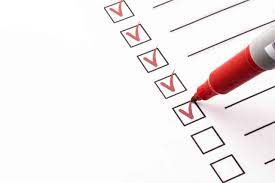 